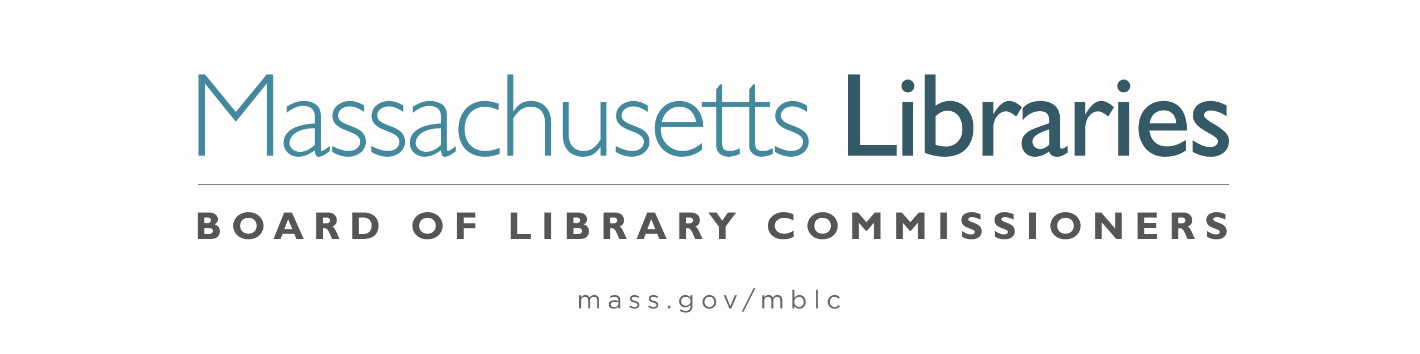 Welcome.  Thank you for attending this meeting of the Massachusetts Board of Library Commissioners.  Please remember that as part of the meeting agenda there is a time at the end of the meeting for public comment.  Should you wish to address the Board during a particular item, please wait to be recognized by the chair.Note: Agenda may include items not reasonably expected 48 hours before the meeting.Thursday, July 11, 2024  10:00 A.M.MBLC Offices, BostonAgenda- Regular Monthly MeetingCall to orderWelcome Speaker:          Debby Conrad, Chair        Roll Call of CommissionersSpeaker:	Debby Conrad, Chair	                     Approval of Minutes- June 6, 2024 Minutes (ACTION)		 Speaker:	Debby Conrad, ChairChair’s Report							 Speaker:	Debby Conrad, Chair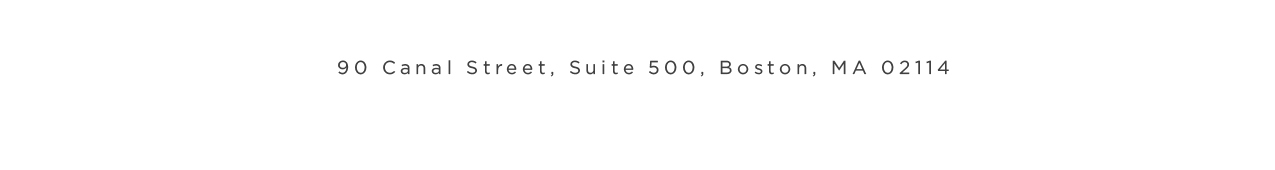 Commissioner Reports					 Speaker:	Debby Conrad, ChairDirector’s Report						 Speaker:	Maureen Amyot, Director Legislative ReportSpeaker:	Rob Favini, Head of Library Advisory and Development  Government LiaisonConsideration of approval of the FY2025 Library Services and Technology Act (LSTA) Grant AwardsAccess for All (ACTION) Creative Communities (ACTION)Dig In (ACTION)Health and Wellness (ACTION)  Mind in the Making  Open (ACTION)Speaker:	Rob Favini, Head of Library Advisory and Development  Update on Small Public Library Pilot ProjectSpeaker:	Andrea Bono-Bunker, Library Building Consultant		Heather Backman, Library Building Specialist Report from Massachusetts Library System (MLS)		 Speaker:	Sarah Sogigian, Executive Director	 	Massachusetts Library System (MLS) Report from Library for the Commonwealth (LFC) Speaker:	Sarah Jackson, Network Administrator       			Boston Public Library (BPL)Quarterly Report from the Massachusetts Center for the BookSpeaker:	Courtney Andree, Executive Director				Massachusetts Center for the BookElection of Officers for FY2025 (ACTION) 		  Speaker:	Karen Traub, Secretary   Public Comment						Old Business 	Adjournment 		Debby Conrad, ChairZoom Meeting Informationhttps://us02web.zoom.us/j/86494428898?pwd=0L61FIQJdwvyQzakQp7jUpq4TSpXSW.1Meeting ID: 864 9442 8898/ Passcode: JulyDial in number: (646) 558-8656/ Meeting ID: 864 9442 8898